22.04.2020					г. Торжок					      № 118-1Об утверждении положения о порядке предоставления из бюджета Торжокского района субсидии юридическим лицам в целях обеспечения на территории района необходимых условий жизнедеятельности, стабильной работы социальной сферы районаВ соответствии со статьей 78 Бюджетного кодекса Российской Федерации, Постановлением Правительства Российской Федерации от 06.09.2016 г. №887, руководствуясь Уставом Торжокского района, постановляю:1. Утвердить (в новой редакции) положение о порядке предоставления из бюджета Торжокского района субсидии юридическим лицам в целях обеспечения на территории района необходимых условий жизнедеятельности, стабильной работы социальной сферы. (далее - Положение). 2. Финансовому отделу администрации Торжокского района обеспечить по результатам рассмотрения документов, подтверждающих выполнения условий, предусмотренных положением, подготовку проекта распоряжения о выделении субсидии юридическим лицам.3. Настоящее постановление вступает в силу со дня его подписания и подлежит размещению на сайте администрации Торжокского района в телекоммуникационной сети интернет. 4. Контроль за исполнением настоящего постановления оставляю за собой.И.о. главы Торжокского района						Е.В. ХохловаПриложениеУтверждено постановлениемадминистрацииТоржокского района от 22.04.2020 № 118-1Положениео порядке предоставления из районного бюджета Торжокского района субсидии юридическим лицам в целях обеспечения на территории района необходимых условий жизнедеятельности, стабильной работы социальной сферы.1. Общие положенияПоложение	о порядке предоставления из бюджета Торжокского района  субсидии юридическим лицам  разработано в соответствии со статьей 78  Бюджетного кодекса Российской Федерации, Постановлением Правительства Российской Федерации №887 от 06.09.2016 г.» Об общих требованиях к нормативным правовым актам, муниципальным правовым актам, регулирующим предоставление субсидий юридическим лицам (за исключением субсидий государственным (муниципальным учреждениям), индивидуальным предпринимателям, а также физическим лицам - производителям товаров, работ, услуг», Муниципальной программой «Развитие сферы жизнеобеспечения Торжокского района Тверской области» на текущий финансовый год и плановый период и определяет, условия и порядок предоставления за счет средств бюджета Торжокского района субсидии, а также регламентирует отчетность об использовании указанных средств.Положение устанавливает порядок предоставления из бюджета Торжокского района субсидии юридическим лицам в целях обеспечения на территории района необходимых условий жизнедеятельности, стабильной работы социальной сферы.Главным распорядителем средств на перечисление субсидии является администрация Торжокского района.Объем субсидии на соответствующий год определяется и утверждается решением Собранием депутатов Торжокского района о бюджете муниципального образования «Торжокский район».2. Критерии отбора получателя субсидий2.1. Юридические лица имеют право на предоставление субсидии, если они отвечают следующим критериям:- является муниципальным унитарным предприятием, собственником имущества которого является муниципальное образование «Торжокский район»;-финансовое положение предприятия отвечает признакам банкротства, предусмотренным пунктом 2 статьи 3 Федерального закона от 26.10.2002 №127-фз «О несостоятельности (банкротстве)»;-в отношении предприятия не введена ни одна из процедур, применяемых в деле о банкротстве, предусмотренных Федеральным законом от 26.10.2002 №127-фз «О несостоятельности (банкротстве)».3. Цели, условия и порядок предоставления субсидии.3.1. Субсидия предоставляется в целях восстановления платежеспособности предприятия и направлена на погашение денежных обязательств, обязательных платежей для предупреждения банкротства предприятий. Субсидии не могут направляться на осуществление выплат кредиторам по долговым обязательствам, не связанным с уставной деятельностью Предприятия и переведенным на Предприятие в соответствии с договорами перевода долга.Субсидии предоставляются Предприятию в размере необходимом для погашения Предприятием задолженности по денежным обязательствам, обязательным платежам в бюджетную систему Российской Федерации, просроченным более 3 месяцев, возникшим в ходе его уставной деятельности3.2. Субсидия предоставляется на безвозмездной, безвозвратной основе.3.3 Юридические лица, претендующие на получение средств субсидии, предоставляют в Финансовый отдел администрации Торжокского района (далее финансовый отдел):- заявление о предоставление субсидии (приложение 2 к Положению) в двух экземплярах, на первом экземпляре делается отметка о принятии пакета документов;- расчет заявку (приложение 4 к Положению);- документы, подтверждающие соответствие требованиям, установленным пунктом 2.1 настоящего Порядка;- финансово-экономическое обоснование запрашиваемой суммы;- бухгалтерский баланс и отчет о прибылях и убытках (за предшествующий квартал (год));- справку об отсутствии возбужденной процедуры банкротства, ликвидации на дату обращения.Финансовый отдел рассматривает представленный пакет документов в течение трех рабочих дней и направляет заключение на утверждение главе Администрации для принятия решения.Основанием для отказа получателю субсидии в предоставлении субсидии может быть:- несоответствие предоставленных получателем субсидии документов требованиям, определенных в п. 3.3 или не предоставление (предоставление не в полном объеме) указанных документов;- недостоверность представленной получателем субсидии информации;В случае отказа финансовый отдел в течение трех рабочих дней направляет уведомление об отказе предоставления субсидии лицу с указанием причин.3.8. В случае положительного решения о предоставлении субсидии Финансовым отделом готовится проект распоряжения о выделении субсидии и проект Соглашения (приложение 1).Условия предоставления субсидии определяются Соглашением, заключаемым между получателем субсидии и Администрацией Торжокского района, в пределах бюджетных ассигнований и лимитов бюджетных обязательств на текущий финансовый год, утвержденных решением Собрания депутатов Торжокского района на текущий финансовый год и предусмотренных в сводной бюджетной росписи Муниципального образования «Торжокский район» Тверской области.Договором должны быть определены:Размер и направление расходования средств субсидии;Перечень документов, необходимых для предоставления субсидии;Сроки перечисления субсидии;Порядок предоставления отчетности о целевом использовании средств субсидии;Обязательства предприятия по возврату сумм субсидий в случае нарушения условий, установленных при их предоставлении;Ответственность сторон за несоблюдение условий договора.Запрет приобретения получателем субсидий за счет полученных средств иностранной валюты, за исключением операций, осуществляемых в соответствии с валютным законодательством Российской Федерации, связанных с достижением целей предоставления указанных средств.3.9. Обязательным условием предоставления субсидий, включаемым в Соглашение о предоставлении субсидий, является согласие получателя субсидий на осуществление главным распорядителем (распорядителем) бюджетных средств, предоставившим субсидии, и органам муниципального финансового контроля проверок соблюдения получателями субсидий условий, целей и порядка их предоставления.Основанием для перечисления субсидии является Соглашение, заключаемое между администрацией Торжокского района и юридическим лицом - получателем субсидии.Перечисление средств субсидии на расчетный счет юридического лица, открытый в кредитной организации, осуществляется на основании бюджетного обязательства, поставленного на учет в установленном порядке и сроки, определенные Соглашением.Юридическое лицо-получатель субсидии после поступления средств субсидии на свой расчетный счет из бюджета Торжокского района направляет эти средства согласно условиям заключенного Соглашения.В срок до «25» декабря текущего года получатель субсидии представляет в финансовый отдел отчет о целевом использовании средств субсидии (приложение 3 к настоящему Положению) с приложением копий расчетно-платежных документов. Финансовый отдел выносит заключение об использовании средств субсидии.Получатель использует выделяемые средства субсидии в срок до конца текущего года, в котором предоставлена субсидия.4. Контроль за использованием субсидийКонтроль за соблюдением условий, целей и порядка предоставления субсидий, установленным заключенным Соглашением осуществляет финансовый отдел.Уведомление о выявленных нарушениях направляются получателю субсидии в течение 10 дней с момента окончания проверки.5. Порядок возврата субсидииВ случае нарушения условий, установленных разделом 3 настоящего порядка при предоставлении субсидий, они подлежат возврату в порядке, определенном договором, и в соответствии с действующим бюджетным законодательством.Остатки субсидий, не использованные в отчетном финансовом году, подлежат возврату в районный бюджет в сроки, установленные законодательством.Приложение 1 к положению «О порядке предоставления из районного бюджетаТоржокского района субсидии                                                                                                                                 юридическим лицам                                                      СОГЛАШЕНИЕо предоставлении субсидии _____20___ г.Администрация Торжокского района в лице главы администрации района	,действующей на основании Устава муниципального образования «Торжокский район Тверской области» (далее Администрация), с одной стороны и получатель субсидии	в лице директора	______________________________ , действующего на основании (далее - Получатель)___________, с другой стороны, на основании Распоряжения администрации Торжокского района Тверской области № 	 от «	»	20__ года «О предоставлении субсидии из районного бюджета Торжокского района Тверской области» заключили настоящий Соглашение о нижеследующем:ПРЕДМЕТ СОГЛАШЕНИЯПредметом настоящего Соглашения является предоставление субсидии Администрацией получателю субсидии в сумме 	 рублей на _________________________________________________________________________.Субсидия предоставляется в пределах лимитов бюджетных обязательств, определенных в решении о районном бюджете на текущий финансовый год.Предоставляемая субсидия носит целевой характер и не может быть использована на другие цели.ПОРЯДОК ИСПОЛЬЗОВАНИЯ, ОПЛАТЫ И РАЗМЕР СУБСИДИИСредства субсидии используются в соответствии с «Порядком предоставления из районного бюджета Торжокского района Тверской области субсидий юридическим лицам в целях восстановления платежеспособности предприятия.Объем предоставленной Получателю субсидии составляет _________рублей.Субсидия предоставляется Получателю в полном объеме не позднее 5 рабочих дней со дня подписания Соглашения.3. ПРАВА, ОБЯЗАННОСТИ СТОРОН3.1.3.1.1. Использует предоставленную субсидию в сумме                для погашения задолженности по платежам в--------------------------.3.1.2. В срок до 25 декабря текущего года получатель субсидии предоставляет в финансовый отдел отчет целевом использовании средств субсидии (приложение 3 к настоящему Порядку) с приложением копий расчетно-платежных документов. Финансовый отдел готовит заключение об использовании средств субсидии.3.1.3. использует перечисленные средства субсидии по целевому назначению в соответствии с заключенным Соглашением.3.1.5. обязуется не приобретать за счет полученных средств иностранную валюту, за исключением операций, осуществляемых в соответствии с валютным законодательством Российской Федерации, связанных с достижением целей предоставления указанных средств.Администрация района:в установленном порядке осуществляет перечисление средств субсидии на расчетный счет получателя субсидии, открытый в кредитной организации,по реквизитам, указанным в Соглашении, на основании предоставленных документов, настоящего  Соглашения  в течение пяти рабочих дней.Осуществляет контроль за целевым использованием средств из районного бюджета, представленных _______________, проверяет отчетные данные___.Приостанавливает предоставление субсидии в случае непредставления отчетности и документов, настоящего Соглашения либо иных случаях, предусмотренных действующим законодательством.Прекращает предоставление субсидии в случаях:- неисполнения или ненадлежащего исполнения Получателем субсидии обязательств, а также в случаях ликвидации, банкротства, реорганизации Получателя субсидии.- нецелевого использования Получателем средств субсидии.Факт нецелевого использовании средств субсидии устанавливается актом проверки.ОТВЕТСТВЕННОСТЬ СТОРОНЗа неисполнение и (или) ненадлежащее исполнение обязательств по настоящему Соглашению Стороны несут ответственность в соответствии с действующим законодательством Российской Федерации.5. ПОРЯДОК ВОЗВРАТА СУБСИДИИСумма субсидии подлежит возврату Получателем субсидии в полном объеме в течение 10 (десяти) календарных дней с даты доведения до сведения Получателя акта проверки, фиксирующего нецелевое использование средств субсидии.В указанном случае Администрация направляет в адрес Получателя субсидии уведомление о возврате предоставленной субсидии, с указанием реквизитов счета, на который подлежит зачислению субсидия.Уведомление подлежит рассмотрению Получателем субсидии в течение 10 (десяти) рабочих дней с момента его получения.В случае отказа Получателем субсидии осуществить возврат субсидии в доход районного бюджета Торжокского района Тверской области в срок, указанный в п.5.1, настоящего Соглашения, или возврата суммы субсидии не в полном объеме возврат субсидии производится в судебном порядке в соответствии с законодательством Российской Федерации.Остаток средств субсидии, не использованных Получателем до 25 декабря текущего года, подлежит возврату в районный бюджет в сроки, установленные законодательством.СРОК ДЕЙСТВИЯ И ИНЫЕ УСЛОВИЯ СОГЛАШЕНИЯ.Настоящее Соглашение вступает в силу с момента подписания его сторонами и действует до полного исполнения сторонами своих обязательств.Изменения и дополнения к настоящему Соглашению являются действительными, если они оформлены в письменном виде и подписаны сторонами.Во всем ином, не оговоренном в настоящем Соглашении, стороны руководствуются действующим законодательством.Настоящее Соглашение составлено в двух экземплярах, имеющих одинаковую юридическую силу, по одному экземпляру для каждой из сторон.Разногласия, не урегулированные сторонами, рассматриваются в судебном порядке.АДРЕСА, БАНКОВСКИЕ РЕКВИЗИТЫ И ПОДПИСИ СТОРОНПриложение 2к Положению «О порядке предоставления из районного бюджета Торжокского района субсидии юридическим лицам.Заявлениена предоставление субсидии  ____________________________________________________________Прошу Вас рассмотреть вопрос о выплате субсидии на ______________________________________________________________________Реквизиты для перечисления субсидии:Наименование получателя ______________________________________________________________________Организационно-правовая форма получателя _________________________________ИНН __________________ОКТМО ________________________Банк __________________________________________________БИК __________________________________________________Кор./счет ______________________________________________Р/счет _________________________________________________Почтовый адрес _________________________________________Контактный телефон _____________________________________Направление целевого использования субсидии- _____________________________Документы на ___ листах.Руководитель организации ________________ ________________________   (подпись)            (Ф.И.О.)Главный бухгалтер________________ ________________________   (подпись)            (Ф.И.О.)М.П. "___" _____________ 20___ г.Приложение 3к Положению «О порядке предоставления из районного бюджета Торжокского района субсидии юридическим лицам.ОТЧЕТоб использовании субсидии на___тыс. руб.на 1	20	года<*> Подтвердить расходы документально.Руководитель_____________________Главный бухгалтер ________________МППриложение 4к Положению « О порядке предоставления из районного бюджета Торжокского района субсидии юридическим лицам .РАСЧЕТ-ЗАЯВКАна предоставление субсидии за  _____________________ 201  годамесяцРуководитель_____________________Главный бухгалтер ________________МП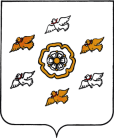 АДМИНИСТРАЦИЯ ТОРЖОКСКОГО РАЙОНА ТВЕРСКОЙ ОБЛАСТИАДМИНИСТРАЦИЯ ТОРЖОКСКОГО РАЙОНА ТВЕРСКОЙ ОБЛАСТИАДМИНИСТРАЦИЯ ТОРЖОКСКОГО РАЙОНА ТВЕРСКОЙ ОБЛАСТИПОСТАНОВЛЕНИЕПОСТАНОВЛЕНИЕПОСТАНОВЛЕНИЕНаименование показателяПоступилосубсидииИспользовано <*> субсидииОстатоксубсидииВсегов том числе по направлениям расходованияXXXXXX№ п/пНаименование Показатель1Выручка (руб.)2Расходы,  всего руб. в т.ч.:3Материальные затраты  всего руб. в т.ч. 3.1Уголь3.2Газ природный3.3Электроэнергия4Амортизация5Затраты на оплату труда6Страховые взносы7Прочие затраты всего руб. в т.ч.7.1Прочие расходы7.2НДС8Размер субсидии, руб. (строка 3+строка 4+ строка 5+строка 6+строка 7 – строка 1) 